Исх.No 11-н«16» августа 2019 г.ИНФОРМАЦИОННОЕ ПИСЬМО №2
УВАЖАЕМЫЕ КОЛЛЕГИ!ФГБОУ ВО «Рязанский государственный медицинский университет имени академика И.П. Павлова» Минздрава РоссииФГБУ «Национальный медицинский исследовательский центр детской гематологии, онкологии и иммунологии имени Дмитрия Рогачева» Министерства здравоохранения Российской Федерации (ФГБУ «НМИЦ ДГОИ им. Дмитрия Рогачева» Минздрава России)Национальное общество детских гематологов и онкологов России (НОДГО), МоскваМинистерство здравоохранения Рязанской областипроводят V межрегиональную научно-практическую конференцию: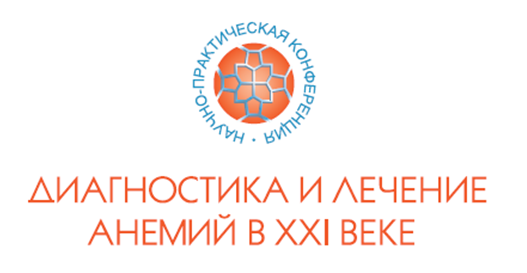 Современные вопросы гематологии в клинической практике26-28 сентября 2019 года

Темы для обсуждения на конференции:Анемия как междисциплинарная проблема.Эпидемиология анемий и дефицита железа. Патогенез анемий. Патогенетическое обоснование диагностики и терапии анемий.Железодефицитные синдромы в клинической практике.Проблема выбора терапии при анемиях, ассоциированных со злокачественными новообразованиями: внутривенные препараты железа и стимуляторы эритропоэза.Анемии при хронических воспалительных заболеваниях кишечника.Анемии при злокачественных новообразованиях. Анемии беременных: патогенез, дифференциальная диагностика, терапевтическая тактика.Наследственные анемии в практике врачей различных специальностей.Нарушения гемостаза в акушерской практике.Анемии недоношенных новорожденных.Анемии у лиц пожилого возраста.Талассемические синдромы. Современные возможности терапии.Клинические исследования и новые лекарственные препараты для лечения анемий.Эритропоэз стимулирующие препараты.Новые медицинские технологии в лечении анемий.Лечебно-диагностическая тактика при тромбофилиях, в том числе у беременных.Профилактика тромбозов в клинической практике.Первичные иммунодефициты. Гематологические маски первичных иммунодефицитов.Цитопенические синдромы в клинической практике. Нейтропении у детей.Болезнь Виллебранда в практике врачей различных специальностей.Гемофилия у детейПланируется проведение круглого стола по анемиям беременных. Впервые отдельные симпозиумы будут посвящены проблеме первичных иммунодефицитов, болезни Виллебранда в клинической практике. Приглашаем Вас принять участие в работе конференции. Место проведения конференции: Рязань, ФГБОУ ВО «Рязанский государственный медицинский университет имени академика И.П. Павлова» Минздрава России, ул. Шевченко, 34 корпус 2, конференц-зал фармацевтического корпуса.На сайте www.hemacenter.org открыта регистрация участников конференции. Напоминаем, что зарегистрированным участникам конференции из других регионов России в случае необходимости будет оплачено проживание и питание.ОРГКОМИТЕТКонтакты:390029, Рязань, ул. Строителей 5-В, Научно-клинический центр гематологии, онкологии и иммунологии ФГБОУ ВО РязГМУ Минздрава РоссииПредседатель Оргкомитета: Демихов Валерий Григорьевич (+79106443141, +7(4912) 97-19-17, demix777@ya.ru) Ответственный секретарь Оргкомитета: Лебедев Вячеслав Вячеславович (+79537448251, +7(4912) 97-19-56, (mail@hemacenter.org)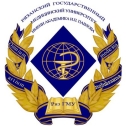 Федеральное государственное бюджетное образовательное учреждение высшего образования «Рязанский государственный  медицинский университет имени академика И.П. Павлова» Министерства здравоохранения Российской Федерации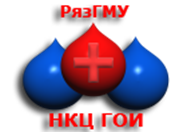 НАУЧНО-КЛИНИЧЕСКИЙ ЦЕНТРГЕМАТОЛОГИИ, ОНКОЛОГИИ И ИММУНОЛОГИИResearch center for hematology, oncology and Immunology of Ryazan State Medical UniversityФедеральное государственное бюджетное образовательное учреждение высшего образования «Рязанский государственный  медицинский университет имени академика И.П. Павлова» Министерства здравоохранения Российской ФедерацииНАУЧНО-КЛИНИЧЕСКИЙ ЦЕНТРГЕМАТОЛОГИИ, ОНКОЛОГИИ И ИММУНОЛОГИИResearch center for hematology, oncology and Immunology of Ryazan State Medical UniversityФедеральное государственное бюджетное образовательное учреждение высшего образования «Рязанский государственный  медицинский университет имени академика И.П. Павлова» Министерства здравоохранения Российской ФедерацииНАУЧНО-КЛИНИЧЕСКИЙ ЦЕНТРГЕМАТОЛОГИИ, ОНКОЛОГИИ И ИММУНОЛОГИИResearch center for hematology, oncology and Immunology of Ryazan State Medical UniversityФедеральное государственное бюджетное образовательное учреждение высшего образования «Рязанский государственный  медицинский университет имени академика И.П. Павлова» Министерства здравоохранения Российской ФедерацииНАУЧНО-КЛИНИЧЕСКИЙ ЦЕНТРГЕМАТОЛОГИИ, ОНКОЛОГИИ И ИММУНОЛОГИИResearch center for hematology, oncology and Immunology of Ryazan State Medical UniversityФедеральное государственное бюджетное образовательное учреждение высшего образования «Рязанский государственный  медицинский университет имени академика И.П. Павлова» Министерства здравоохранения Российской ФедерацииНАУЧНО-КЛИНИЧЕСКИЙ ЦЕНТРГЕМАТОЛОГИИ, ОНКОЛОГИИ И ИММУНОЛОГИИResearch center for hematology, oncology and Immunology of Ryazan State Medical University390029, Россия, Рязань, ул.Строителей 5-в390029, Россия, Рязань, ул.Строителей 5-в+7 (4912) 97-19-17  97-19-56mail@hemacenter.orghttp://www.hemacenter.orgПредседатели конференцииКалинин Роман Евгеньевич,доктор медицинских наук, профессор,ректор ФГБОУ ВО «Рязанский государственный медицинский университет имени академика И.П. Павлова» Минздрава России Румянцев Александр Григорьевичдоктор медицинских наук, профессор, академик РАН, Президент НМИЦ ДГОИ им. Дмитрия РогачеваПредседатель ОргкомитетаДемихов Валерий Григорьевичдоктор медицинских наук, профессор, директор НКЦ ГОИ ФГБОУ ВО «Рязанский государственный медицинский университет имени академика И.П. Павлова» Минздрава России